Brussels, 19 February 2021NOTICE OF MEETING7th term of office- Commission COTERIn light of the current COVID-19 situation, the meeting will be held by video conference only.Members will receive a PRACTICAL GUIDE on how to connect to the remote meeting platform. All documents for the meeting will be available exclusively on the Members' Portal. Draft agenda:Adoption of the draft agendaCOR-2021-0218-00-02-CONVPOJ-TRAApproval of the minutes of the 6th meetingCOR-2020-05600-00-00-PV-TRAStatement by the chairCOR-2021-00242-00-02-LET-TRAOrganisation of future work	For information:Decisions taken by written procedure since the last COTER meetingCOR-2021-00485-00-00-TCD-REF	For decision:Opinions on the basis of consultations (Rule 41(a)) - Appointment of rapporteursOwn-initiative opinions (Rule 41b) i))Decision to draw up an opinionAppointment of rapporteursOwn-initiative opinions (Rule 41b) ii))Decision to request Bureau authorisation for an opinionProvisional appointment of rapporteursDecisions not to draw up an opinionCOR-2021-00618-00-00-TCD-TRAOngoing work programme and decision on attributions by the presidentCOR-2021-00486-00-01-TCD-TRACOTER Commission contribution to the CoR impact report 2020COR-2021-00487-00-00-TCD-TRAWork programme of the COTER Commission for 2021 and Work Programme of the EGTC Platform for 2021COR-2021-00489-00-01-TCD-TRACOR-2021-00489-01-00-TCD-TRA (Appendix)COR-2021-00490-00-00-TCD-TRAOpinions: Exchange of viewsBreak: 13:00-14:30Exchange of views with Ms Joke Schauvliege (BE/EPP), NAT rapporteur for the outlook opinion on Experiences and Lessons Learned by Regions and Cities during the COVID-19 CrisisCOR-2020-04998-01-00-TCD-TRAGreen Deal Going Local	Discussion on the CoR's activities on implementing the EU Green Deal and COTER involvement in the CoR "Green Deal Going Local" Working GroupCOR-2021-00766-00-00-TCD-TRAFollow-up to opinionsCOR-2021-00494-00-00-TCD-REF Any other businessConfirmation of the date of the next meeting: 23 April 2021	End of meeting_____________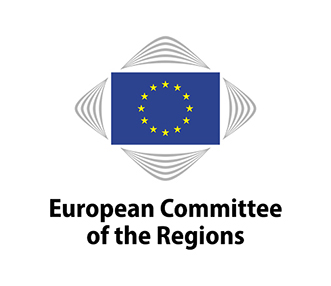 Meeting No7ChairIsabelle BOUDINEAU (FR/PES)VenueOnline meeting (via Interactio)Date26/02/2021 11:00 - 16:30Deadline for submitting a delegation of presence25/02/2021 at midnight (Brussels time)TitleThe future of regional airports - Challenges and opportunitiesRapporteurMr Wladyslaw ORTYL (PL/ECR)Commission documentN/ADocumentCOR-2021-00471-00-00-DT-TRAType of opinionDossierStatement byAdoption (planned) in the commissionAdoption planned in the plenary sessionOwn-initiative (Rule 41 (b) (ii))COTER-VII/010Mr Dominik Piotrowsky, Ms Viktoria Tsitsoni and Ms Ana-Maria Lopez Chicheri Llorente, Aviation Policy unit, DG MOVE, European CommissionMr Olivier Jankovec, Director General, ACI EUROPE23 April 202130 June – 2 July 2021TitleSustainable and Smart Mobility StrategyRapporteurMr Robert VAN ASTEN (NL/RE)Commission documentCOM(2020) 789 finalDocumentCOR-2021-00497-00-00-DT-TRAType of opinionDossierStatement byAdoption (planned) in the commissionAdoption planned in the plenary sessionOwn-initiative (Rule 41 (b) (i))COTER-VII/011Representative of the European Commission (tbc)Mr Moumen Hamdouch, Head of Unit, Strategy and Communication unit, DG MOVE, European Commission23 April 202130 June – 2 July 2021Working languages:23BG/ES/CS/DA/DE/ET/EL/EN/FR/HR/IT/LV/LT/HU/MT/NL/PL/PT/RO/SK/SL/FI/SVInterpreting:(participants may speak in their own language)9ES/CS/DE/EN/FR/IT/NL/PL/SL(participants may listen in)9ES/CS/DE/EN/FR/IT/NL/PL/SLN.B.:Only members of this commission and alternates delegated to attend the meeting will be entitled to travel and subsistence payments.Members are asked to use the online system for delegation of presence and voting rights in order to confirm their attendance at the meeting or to notify the secretariat of any delegation of presence to another member or alternate under Rule 5(2) of the Rules of Procedure. The online system is accessible through the Members' Portal on the CoR main website.The Helpdesk (+32-2-546-9697) e-mail: helpdesk@cor.europa.eu will be happy to provide any further assistance you may need.